РОЗПОРЯДЖЕННЯМІСЬКОГО ГОЛОВИм. СумиЗ метою проведення перевірки дотримання департаментом інфраструктури міста Сумської міської ради вимог законодавства про звернення громадян, керуючись пунктом 20 частини 4 статті 42 Закону України «Про місцеве самоврядування в Україні»:Провести  перевірку дотримання департаментом інфраструктури міста Сумської міської ради вимог законодавства про звернення громадян  згідно з програмою перевірки дотримання департаментом інфраструктури міста Сумської міської ради вимог законодавства про звернення громадян (додаток).Проведення перевірки доручити правовому управлінню Сумської міської ради з залученням спеціалістів відділу звернень громадян управління документообігу та публічної інформації департаменту комунікацій та інформаційної політики Сумської міської ради.Правовому управлінню Сумської міської ради (Чайченко О.В.) за результатами проведення перевірки підготувати звіт та надати його на розгляд міському голові до 16.06.2017 року.Департаменту інфраструктури міста Сумської міської ради (Яременко Г.І.) забезпечити створення належних умов для проведення перевірки та всебічно сприяти  у її проведенні.Організацію виконання даного розпорядження залишаю за собою.Міський голова								О.М. ЛисенкоЧайченко 700-630Розіслати: згідно зі списком розсилкиДодаток  до розпорядження міського головивід 19.05.2017 № 166-Р«ЗАТВЕРДЖУЮ»Сумський міський голова________________ О.М. Лисенко« 19 » травня 2017 рокуПРОГРАМА проведення перевірки дотримання департаментом інфраструктури міста Сумської міської ради вимог законодавства про звернення громадян          І. Мета: перевірити дотримання департаментом інфраструктури міста Сумської міської ради (далі - департамент) вимог законодавства про звернення громадян.ІІ. Предмет перевірки: додержання встановленого порядку прийому, реєстрації та розгляду письмових та усних звернень, отриманих поштою, електронною поштою чи на особистому прийомі, своєчасність, об’єктивність і  повнота  вирішення кожного звернення, повідомлення заявників про результати розгляду звернень,  вжиття вичерпних заходів щодо задоволення обґрунтованих звернень та реального поновлення порушених прав заявників, які звернулися до департаменту. ІІІ. Об’єкти перевірки: департамент інфраструктури міста Сумської міської ради за період  з  01.04.2016 року по 30.04.2017 року. ІV. Перелік питань, пов’язаних з перевіркою.Перевірити:-     дотримання вимог «Інструкції з діловодства за зверненнями громадян в органах державної влади і місцевого самоврядування, об’єднаннях громадян, на підприємствах, в установах, організаціях незалежно від форм власності, в засобах масової інформації», затвердженої постановою Кабінету Міністрів України від 14.04.1997 року № 348 (далі - Інструкція) при веденні діловодства із зверненнями громадян;-   реєстрацію звернень громадян, порядок їх розгляду;-     дотримання  строків розгляду звернень та результати їх розгляду;- чи забезпечується поновлення порушених прав, реальне виконання прийнятих у зв’язку з заявою чи скаргою рішень; - дотримання вимог Інструкції щодо повторних звернень та взятих на контроль;- порядок оформлення відповідей на звернення, передача їх до архіву та дотримання терміну зберігання документів за номенклатурою справ;- стан роботи з усними зверненнями громадян, забезпечення здійснення безперешкодного і регулярного особистого прийому громадян керівництвом департаменту;- наявність затвердженого графіка особистого прийому громадян, розміщення цієї інформації у доступному для громадян місці (дошці оголошень, на веб-сайті);- ведення обліку усних звернень, прийнятих під час особистого прийому,  своєчасність та повнота їх розгляду;- чи приділяється особлива увага вирішенню колективних звернень, проблем, з якими звертаються ветерани війни та праці, інваліди, громадяни, які постраждали внаслідок Чорнобильської катастрофи, багатодітні сім’ї, одинокі матері та інші громадяни, які потребують соціального захисту та підтримки;- чи мали місце повторні звернення громадян та причини таких звернень;- за чиїм підписом надаються  відповіді на звернення громадян;- наскільки ефективна взаємодія структурних підрозділів департаменту при наданні відповідей на звернення громадян;-  своєчасність надсилання відповідей на звернення громадян.  V. Термін проведення перевірки: з 22 травня по 05 червня 2017 року.  22 травня 2017 року проведення спільної наради робочої групи та  департаменту щодо програми та порядку проведення перевірки.VI. Перелік базових нормативно-правових актів, що регулюють предмет перевірки: Конституція УкраїниЗакон України «Про звернення громадян»Закон України «Про місцеве самоврядування в Україні»Указ Президента України від 07 лютого 2008 року «Про заходи щодо забезпечення реалізації та гарантування конституційного права на звернення до органів державної влади та органів місцевого самоврядування»Постанова Кабінету Міністрів України від 14 квітня 1997 року № 348 «Про затвердження Інструкції з діловодства за зверненнями громадян в органах державної влади і місцевого самоврядування, об'єднаннях громадян, на підприємствах, в установах, організаціях незалежно від форм власності, в засобах масової інформації»Рішення виконавчого комітету Сумської міської ради від 28.04.2016 № 240 «Про Регламент роботи виконавчих органів Сумської міської ради»      (зі змінами)Рішення виконавчого комітету Сумської міської ради від 28.04.2016 № 241 «Про Інструкцію з діловодства у виконавчих органах Сумської міської ради».VII. Склад робочої групи: Начальник правового управління Сумської міської ради Чайченко О.В.Завідувач сектору обліково - інформаційної роботи правового управління Сумської міської ради Пявка Ю.М.Заступник начальника   управління - начальник відділу представництва інтересів Сумської міської ради, виконавчого комітету Сумської міської ради та міського голови  Сумської міської ради   Корнієнко А.В.Головний спеціаліст відділу представництва інтересів Сумської міської ради, виконавчого комітету Сумської міської ради та міського голови правового управління Сумської міської ради Харченко О.О.Головний спеціаліст відділу представництва інтересів Сумської міської ради, виконавчого комітету Сумської міської ради та міського голови правового управління Сумської міської ради Кальченко І.В.Головний спеціаліст сектору обліково - інформаційної роботи правового управління Сумської міської ради Верьовкін С.В.          Начальник відділу звернень громадян управління документообігу та публічної інформації Департаменту комунікацій та інформаційної політики Сумської міської ради  Шабло С.І.            Головний спеціаліст відділу звернень громадян управління документообігу та публічної інформації Департаменту комунікацій та інформаційної політики Сумської міської ради Шаповал О.Г.Начальник правового управління				     О.В. Чайченко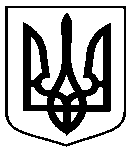 від 19.05.2017 № 166-Р   Про проведення перевірки